TOWN OF       HARWICH732 Main StreetHarwich, MA 02645CONSERVATION COMMISSION	PHONE (508)-430-7538     FAX (508)430-7531HARWICH CONSERVATION COMMISSION - AGENDA THURSDAY APRIL 2, 2020 - 6:30 P.M.REMOTE PARTICIPATION *Public can access the meeting on Channel 18 (Broadcasting Live)*Please join my meeting from your computer, tablet or smartphone.https://global.gotomeeting.com/join/199350269You can also dial in using your phone. 
United States: +1 (872) 240-3212 

Access Code: 199-350-269Link to documents pertaining to these hearings is https://www.dropbox.com/sh/o3pi9q8shlds604/AACEoj6m1TAlxTYAPqnsBcnTa?dl=0Pursuant to Governor Baker’s March 12, 2020 Order Suspending Certain Provisions of the Open Meeting Law, G.L. c. 30A, §18, and the Governor’s March 15, 2020 Order imposing strict limitation on the number of people that may gather in one place, this meeting of the Town of Harwich Conservation Commission on April 1, 2020 at 6:30 p.m. will be conducted via remote participation to the greatest extent possible. Specific information and the general guidelines for remote participation by members of the public and/or parties with a right and/or requirement to attend this meeting can be found on the Town of Harwich website, at www.harwich-ma.gov.  For this meeting, members of the public who wish to watch the meeting may do so in the following manner on Channel 18 or by watching the simulcast at:  http://harwich18.dyndns.org/cablecast/public/Live.aspx?ChannelID=1      No in-person attendance of members of the public will be permitted, but every effort will be made to ensure that the public can adequately access the proceedings in real time, via technological means. In the event that we are unable to do so, despite best efforts, we will post on the Town of Harwich’s website an audio or video recording, transcript, or other comprehensive record of proceedings as soon as possible after the meeting.CALL TO ORDERHEARINGSAll hearings shall be subject to discussion, taking of testimony, review of submitted and documents which may result in a vote being taken to approve or deny a project; or to issue a continuance to a time and date certain in order to receive and review further information as needed.Requests for Determination of ApplicabilityKrista Plante, 12 Aaron’s Way, Map 60 Parcel G7-5. Proposed addition. Mary Jane Chase Trust, 1039 Rt 28, Map 35 Parcel S2. Confirmation of resource area delineation.Jeffery & Karen Dunn, 49 Nons Rd, Map 5 Parcel W1-20. Deck expansion. Moran Engineering, 113 Brooks Rd, Map 12 Parcel L4. New septic system. Thomas Smith, 47 North Rd, Map 19 Parcel S2. Repair of existing bulkhead.Notices of IntentThomas Smith, 52 North Rd, Map 19 Parcel S1. Additions. Christian Davenport, 0 Old Campground Rd, Map 30 Parcel C11. Construction of a duplex. Christian Davenport, 0 Old Campground Rd, Map 30 Parcel C12. Construction of a duplex. Vincent Helfrich, 33 Snow Inn Rd, Map 8 Parcel P3. Emergency repair to existing bulkhead. Wychmere Harbor Club, 23 Snow Inn Rd, Map 8 Parcel P2. Emergency repairs to existing boat house & accessory structure. Donald Annino, 14 Mill Point Rd, Map 1 Parcel J1-94. Pier, ramp and float.G. Rockwood Clark, 220 Long Pond Dr, Map 102 Parcel K2. Remove walkway, steps, retaining wall. Construct new walkway, landing, stairs and stone wall. Plant area of erosion. Encore Construction, 31 Mill Rd, Map 15 Parcel U3. Remove and replace existing dwelling and hardscape. Steven Szafran, 177 Forest St, Map 31 Parcel C2. Additions and renovations. Request for 3-year extension.Discussion and Possible Vote8 Shady Drive Tree Removal without permitMinutes     August 21, 2019; March 18, 2020ANY OTHER BUSINESS WHICH MAY COME BEFORE THE COMMISSIONAuthorized posting officer:		Posted by:  														                        Town Clerk	Amy Usowski_		                       Signature 	Date: 	  3/30/2020		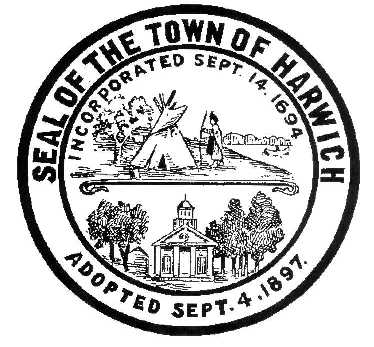 